 Бөлім: Ауа райы және климаттық өзгерістер Бөлім: Ауа райы және климаттық өзгерістер Бөлім: Ауа райы және климаттық өзгерістерМектеп: Абай ГММектеп: Абай ГММектеп: Абай ГМСыныбы: 7 АСыныбы: 7 АСыныбы: 7 АСыныбы: 7 АКүні: 26.09.22Мұғалімнің аты-жөні: Апиева П.С.Мұғалімнің аты-жөні: Апиева П.С.Мұғалімнің аты-жөні: Апиева П.С.Мұғалімнің аты-жөні: Апиева П.С.Мұғалімнің аты-жөні: Апиева П.С.Мұғалімнің аты-жөні: Апиева П.С.Мұғалімнің аты-жөні: Апиева П.С.Мұғалімнің аты-жөні: Апиева П.С.Мұғалімнің аты-жөні: Апиева П.С.Пәні: қазақ тілі Қатысқан оқушылар саны: Қатысқан оқушылар саны: Қатысқан оқушылар саны: Қатысқан оқушылар саны: Қатыспағаны: Қатыспағаны: Қатыспағаны: Қатыспағаны: Қатыспағаны: Сабақтың тақырыбы:Табиғат және адам       БЖБ№1Табиғат және адам       БЖБ№1Табиғат және адам       БЖБ№1Табиғат және адам       БЖБ№1Табиғат және адам       БЖБ№1Табиғат және адам       БЖБ№1Табиғат және адам       БЖБ№1Табиғат және адам       БЖБ№1Табиғат және адам       БЖБ№1Оқу бағдарламасына сәйкес оқыту мақсаттары7.Т\А.1. Мәтін үзінділерін тыңдай отырып,оқиғаның дамуы мен аяқталуын болжау.7.Т\А.1. Мәтін үзінділерін тыңдай отырып,оқиғаның дамуы мен аяқталуын болжау.7.Т\А.1. Мәтін үзінділерін тыңдай отырып,оқиғаның дамуы мен аяқталуын болжау.7.Т\А.1. Мәтін үзінділерін тыңдай отырып,оқиғаның дамуы мен аяқталуын болжау.7.Т\А.1. Мәтін үзінділерін тыңдай отырып,оқиғаның дамуы мен аяқталуын болжау.7.Т\А.1. Мәтін үзінділерін тыңдай отырып,оқиғаның дамуы мен аяқталуын болжау.7.Т\А.1. Мәтін үзінділерін тыңдай отырып,оқиғаның дамуы мен аяқталуын болжау.7.Т\А.1. Мәтін үзінділерін тыңдай отырып,оқиғаның дамуы мен аяқталуын болжау.7.Т\А.1. Мәтін үзінділерін тыңдай отырып,оқиғаның дамуы мен аяқталуын болжау.Ойлау дағдыларының деңгейіҚолдануҚолдануҚолдануҚолдануҚолдануҚолдануҚолдануҚолдануҚолдануБағалау критерийлері:Мәтін үзінділерін пайдаланып, оқиғаны дамытады Аяқталуын болжайдыМәтін үзінділерін пайдаланып, оқиғаны дамытады Аяқталуын болжайдыМәтін үзінділерін пайдаланып, оқиғаны дамытады Аяқталуын болжайдыМәтін үзінділерін пайдаланып, оқиғаны дамытады Аяқталуын болжайдыМәтін үзінділерін пайдаланып, оқиғаны дамытады Аяқталуын болжайдыМәтін үзінділерін пайдаланып, оқиғаны дамытады Аяқталуын болжайдыМәтін үзінділерін пайдаланып, оқиғаны дамытады Аяқталуын болжайдыМәтін үзінділерін пайдаланып, оқиғаны дамытады Аяқталуын болжайдыМәтін үзінділерін пайдаланып, оқиғаны дамытады Аяқталуын болжайдыҚұндылықтарға баулуЗайырлы қоғам және жоғары руханият(Мәңгілік Ел 3-құндылығы)Зайырлы қоғам және жоғары руханият(Мәңгілік Ел 3-құндылығы)Зайырлы қоғам және жоғары руханият(Мәңгілік Ел 3-құндылығы)Зайырлы қоғам және жоғары руханият(Мәңгілік Ел 3-құндылығы)Зайырлы қоғам және жоғары руханият(Мәңгілік Ел 3-құндылығы)Зайырлы қоғам және жоғары руханият(Мәңгілік Ел 3-құндылығы)Зайырлы қоғам және жоғары руханият(Мәңгілік Ел 3-құндылығы)Зайырлы қоғам және жоғары руханият(Мәңгілік Ел 3-құндылығы)Зайырлы қоғам және жоғары руханият(Мәңгілік Ел 3-құндылығы)Алдыңғы білімАуа райына қатысты қазақ халының танымыАуа райына қатысты қазақ халының танымыАуа райына қатысты қазақ халының танымыАуа райына қатысты қазақ халының танымыАуа райына қатысты қазақ халының танымыАуа райына қатысты қазақ халының танымыАуа райына қатысты қазақ халының танымыАуа райына қатысты қазақ халының танымыАуа райына қатысты қазақ халының танымыСабақтың кезеңі/ уақытПедагогтің әрекетіПедагогтің әрекетіПедагогтің әрекетіПедагогтің әрекетіПедагогтің әрекетіПедагогтің әрекетіОқушының әрекетіБағалауРесурстарСабақтың басыСабақтың ортасы:Ұйымдастыру кезеңі. Сынып оқушылары түгенделеді. Оқушылар назары сабаққа аударылады.Сыныпта жағымды ахуал қалыптастыру.Қызығушылықты ояту. . Сабақтың тақырыбы, мақсаты мен бағалау критерийлерін анықтайды.1-тапсырмаМәтінді тыңдап, әрі қарай оқиғаны өз сөзіңізбен дамытыңыз.«Еркін микрофонда»  әдісі арқылы оқиғаны өз сөзімен дамытып айтадыЖер-ана туралы мысалЕртеде Жер кіршіксіз таза болған. Ол шексіз мейірімді әрі жайдары еді. Ол жануарлар әлемінің үйірлері, табындары мен отарларына пана болды, оларға азық берді, ал олар Жердің көркемдігі мен тазалығын сақтап, оған ұқыпты қарады. Күндердің бір күнінде Тәңір адам пайда болды...Өз нұсқаңызды салыстырыңыз.Ол құдіретті, зор әрі сымбатты болды. Ол күлгенде онымен бірге күн де күлетін, ол қамыққанда онымен бірге ай да қайғыға бататын, ол ән айтқанда оған аспан мен жел қосылып ән шырқайтын, сондықтан Жер оған ғашық болды. Ол да Жерге ғашық болды, оның ұлылығы мен кеңдігіне, мейірімділігі мен көркемдігіне, асқақтығы мен тазалығына ғашық болды. Уақыт өте келе олар балалы болды. Сәбилер өсіп, айбаттанып, өздері нәресте сүйді, ...Дескриптор	Білім алушы- мәтінді мұқият тыңдайды;-оқиға желісін болжайды-оқиғаны өз сөзімен дамытады;-оқиғаны аяқтайды-түп нұсқасымен салыстырады. БЖБ №1  «Ауа райы және климаттық өзгерістер.Фонетика» бөлімі бойынша жиынтық бағалау тапсырмаларыОқу мақсаты 7.3.3.1 -Мәтін құрылымын (кіріспе бөлім, жалпы мәлімет беру, детальді мәлімет беру) сақтай отырып, графиктік мәтін (шартты белгі, сурет, сызба) түрінде берілген процесті сипаттап жазу.7.4.1.1 -Жалғаулар мен шылаулардың ерекшелігін ескере отырып, үндестік заңына сәйкес орфографиялық нормағасай жазу.Тапсырма. Төмендегі диаграммада берілген графиктік ақпаратты сөзбен сипаттап жазыңыз. Жалғаулар мен шылаулардың ерекшелігін ескере отырып, үндестік заңына сәйкес орфографиялық нормаға сай жазыңыз.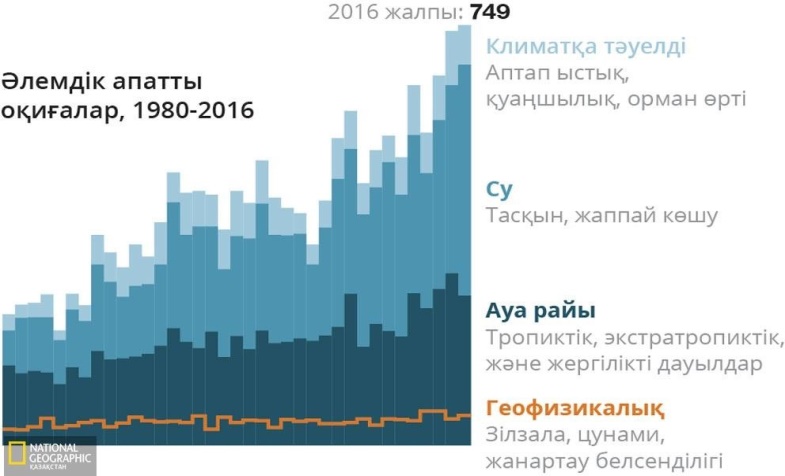 Ұйымдастыру кезеңі. Сынып оқушылары түгенделеді. Оқушылар назары сабаққа аударылады.Сыныпта жағымды ахуал қалыптастыру.Қызығушылықты ояту. . Сабақтың тақырыбы, мақсаты мен бағалау критерийлерін анықтайды.1-тапсырмаМәтінді тыңдап, әрі қарай оқиғаны өз сөзіңізбен дамытыңыз.«Еркін микрофонда»  әдісі арқылы оқиғаны өз сөзімен дамытып айтадыЖер-ана туралы мысалЕртеде Жер кіршіксіз таза болған. Ол шексіз мейірімді әрі жайдары еді. Ол жануарлар әлемінің үйірлері, табындары мен отарларына пана болды, оларға азық берді, ал олар Жердің көркемдігі мен тазалығын сақтап, оған ұқыпты қарады. Күндердің бір күнінде Тәңір адам пайда болды...Өз нұсқаңызды салыстырыңыз.Ол құдіретті, зор әрі сымбатты болды. Ол күлгенде онымен бірге күн де күлетін, ол қамыққанда онымен бірге ай да қайғыға бататын, ол ән айтқанда оған аспан мен жел қосылып ән шырқайтын, сондықтан Жер оған ғашық болды. Ол да Жерге ғашық болды, оның ұлылығы мен кеңдігіне, мейірімділігі мен көркемдігіне, асқақтығы мен тазалығына ғашық болды. Уақыт өте келе олар балалы болды. Сәбилер өсіп, айбаттанып, өздері нәресте сүйді, ...Дескриптор	Білім алушы- мәтінді мұқият тыңдайды;-оқиға желісін болжайды-оқиғаны өз сөзімен дамытады;-оқиғаны аяқтайды-түп нұсқасымен салыстырады. БЖБ №1  «Ауа райы және климаттық өзгерістер.Фонетика» бөлімі бойынша жиынтық бағалау тапсырмаларыОқу мақсаты 7.3.3.1 -Мәтін құрылымын (кіріспе бөлім, жалпы мәлімет беру, детальді мәлімет беру) сақтай отырып, графиктік мәтін (шартты белгі, сурет, сызба) түрінде берілген процесті сипаттап жазу.7.4.1.1 -Жалғаулар мен шылаулардың ерекшелігін ескере отырып, үндестік заңына сәйкес орфографиялық нормағасай жазу.Тапсырма. Төмендегі диаграммада берілген графиктік ақпаратты сөзбен сипаттап жазыңыз. Жалғаулар мен шылаулардың ерекшелігін ескере отырып, үндестік заңына сәйкес орфографиялық нормаға сай жазыңыз.Ұйымдастыру кезеңі. Сынып оқушылары түгенделеді. Оқушылар назары сабаққа аударылады.Сыныпта жағымды ахуал қалыптастыру.Қызығушылықты ояту. . Сабақтың тақырыбы, мақсаты мен бағалау критерийлерін анықтайды.1-тапсырмаМәтінді тыңдап, әрі қарай оқиғаны өз сөзіңізбен дамытыңыз.«Еркін микрофонда»  әдісі арқылы оқиғаны өз сөзімен дамытып айтадыЖер-ана туралы мысалЕртеде Жер кіршіксіз таза болған. Ол шексіз мейірімді әрі жайдары еді. Ол жануарлар әлемінің үйірлері, табындары мен отарларына пана болды, оларға азық берді, ал олар Жердің көркемдігі мен тазалығын сақтап, оған ұқыпты қарады. Күндердің бір күнінде Тәңір адам пайда болды...Өз нұсқаңызды салыстырыңыз.Ол құдіретті, зор әрі сымбатты болды. Ол күлгенде онымен бірге күн де күлетін, ол қамыққанда онымен бірге ай да қайғыға бататын, ол ән айтқанда оған аспан мен жел қосылып ән шырқайтын, сондықтан Жер оған ғашық болды. Ол да Жерге ғашық болды, оның ұлылығы мен кеңдігіне, мейірімділігі мен көркемдігіне, асқақтығы мен тазалығына ғашық болды. Уақыт өте келе олар балалы болды. Сәбилер өсіп, айбаттанып, өздері нәресте сүйді, ...Дескриптор	Білім алушы- мәтінді мұқият тыңдайды;-оқиға желісін болжайды-оқиғаны өз сөзімен дамытады;-оқиғаны аяқтайды-түп нұсқасымен салыстырады. БЖБ №1  «Ауа райы және климаттық өзгерістер.Фонетика» бөлімі бойынша жиынтық бағалау тапсырмаларыОқу мақсаты 7.3.3.1 -Мәтін құрылымын (кіріспе бөлім, жалпы мәлімет беру, детальді мәлімет беру) сақтай отырып, графиктік мәтін (шартты белгі, сурет, сызба) түрінде берілген процесті сипаттап жазу.7.4.1.1 -Жалғаулар мен шылаулардың ерекшелігін ескере отырып, үндестік заңына сәйкес орфографиялық нормағасай жазу.Тапсырма. Төмендегі диаграммада берілген графиктік ақпаратты сөзбен сипаттап жазыңыз. Жалғаулар мен шылаулардың ерекшелігін ескере отырып, үндестік заңына сәйкес орфографиялық нормаға сай жазыңыз.Ұйымдастыру кезеңі. Сынып оқушылары түгенделеді. Оқушылар назары сабаққа аударылады.Сыныпта жағымды ахуал қалыптастыру.Қызығушылықты ояту. . Сабақтың тақырыбы, мақсаты мен бағалау критерийлерін анықтайды.1-тапсырмаМәтінді тыңдап, әрі қарай оқиғаны өз сөзіңізбен дамытыңыз.«Еркін микрофонда»  әдісі арқылы оқиғаны өз сөзімен дамытып айтадыЖер-ана туралы мысалЕртеде Жер кіршіксіз таза болған. Ол шексіз мейірімді әрі жайдары еді. Ол жануарлар әлемінің үйірлері, табындары мен отарларына пана болды, оларға азық берді, ал олар Жердің көркемдігі мен тазалығын сақтап, оған ұқыпты қарады. Күндердің бір күнінде Тәңір адам пайда болды...Өз нұсқаңызды салыстырыңыз.Ол құдіретті, зор әрі сымбатты болды. Ол күлгенде онымен бірге күн де күлетін, ол қамыққанда онымен бірге ай да қайғыға бататын, ол ән айтқанда оған аспан мен жел қосылып ән шырқайтын, сондықтан Жер оған ғашық болды. Ол да Жерге ғашық болды, оның ұлылығы мен кеңдігіне, мейірімділігі мен көркемдігіне, асқақтығы мен тазалығына ғашық болды. Уақыт өте келе олар балалы болды. Сәбилер өсіп, айбаттанып, өздері нәресте сүйді, ...Дескриптор	Білім алушы- мәтінді мұқият тыңдайды;-оқиға желісін болжайды-оқиғаны өз сөзімен дамытады;-оқиғаны аяқтайды-түп нұсқасымен салыстырады. БЖБ №1  «Ауа райы және климаттық өзгерістер.Фонетика» бөлімі бойынша жиынтық бағалау тапсырмаларыОқу мақсаты 7.3.3.1 -Мәтін құрылымын (кіріспе бөлім, жалпы мәлімет беру, детальді мәлімет беру) сақтай отырып, графиктік мәтін (шартты белгі, сурет, сызба) түрінде берілген процесті сипаттап жазу.7.4.1.1 -Жалғаулар мен шылаулардың ерекшелігін ескере отырып, үндестік заңына сәйкес орфографиялық нормағасай жазу.Тапсырма. Төмендегі диаграммада берілген графиктік ақпаратты сөзбен сипаттап жазыңыз. Жалғаулар мен шылаулардың ерекшелігін ескере отырып, үндестік заңына сәйкес орфографиялық нормаға сай жазыңыз.Ұйымдастыру кезеңі. Сынып оқушылары түгенделеді. Оқушылар назары сабаққа аударылады.Сыныпта жағымды ахуал қалыптастыру.Қызығушылықты ояту. . Сабақтың тақырыбы, мақсаты мен бағалау критерийлерін анықтайды.1-тапсырмаМәтінді тыңдап, әрі қарай оқиғаны өз сөзіңізбен дамытыңыз.«Еркін микрофонда»  әдісі арқылы оқиғаны өз сөзімен дамытып айтадыЖер-ана туралы мысалЕртеде Жер кіршіксіз таза болған. Ол шексіз мейірімді әрі жайдары еді. Ол жануарлар әлемінің үйірлері, табындары мен отарларына пана болды, оларға азық берді, ал олар Жердің көркемдігі мен тазалығын сақтап, оған ұқыпты қарады. Күндердің бір күнінде Тәңір адам пайда болды...Өз нұсқаңызды салыстырыңыз.Ол құдіретті, зор әрі сымбатты болды. Ол күлгенде онымен бірге күн де күлетін, ол қамыққанда онымен бірге ай да қайғыға бататын, ол ән айтқанда оған аспан мен жел қосылып ән шырқайтын, сондықтан Жер оған ғашық болды. Ол да Жерге ғашық болды, оның ұлылығы мен кеңдігіне, мейірімділігі мен көркемдігіне, асқақтығы мен тазалығына ғашық болды. Уақыт өте келе олар балалы болды. Сәбилер өсіп, айбаттанып, өздері нәресте сүйді, ...Дескриптор	Білім алушы- мәтінді мұқият тыңдайды;-оқиға желісін болжайды-оқиғаны өз сөзімен дамытады;-оқиғаны аяқтайды-түп нұсқасымен салыстырады. БЖБ №1  «Ауа райы және климаттық өзгерістер.Фонетика» бөлімі бойынша жиынтық бағалау тапсырмаларыОқу мақсаты 7.3.3.1 -Мәтін құрылымын (кіріспе бөлім, жалпы мәлімет беру, детальді мәлімет беру) сақтай отырып, графиктік мәтін (шартты белгі, сурет, сызба) түрінде берілген процесті сипаттап жазу.7.4.1.1 -Жалғаулар мен шылаулардың ерекшелігін ескере отырып, үндестік заңына сәйкес орфографиялық нормағасай жазу.Тапсырма. Төмендегі диаграммада берілген графиктік ақпаратты сөзбен сипаттап жазыңыз. Жалғаулар мен шылаулардың ерекшелігін ескере отырып, үндестік заңына сәйкес орфографиялық нормаға сай жазыңыз.Ұйымдастыру кезеңі. Сынып оқушылары түгенделеді. Оқушылар назары сабаққа аударылады.Сыныпта жағымды ахуал қалыптастыру.Қызығушылықты ояту. . Сабақтың тақырыбы, мақсаты мен бағалау критерийлерін анықтайды.1-тапсырмаМәтінді тыңдап, әрі қарай оқиғаны өз сөзіңізбен дамытыңыз.«Еркін микрофонда»  әдісі арқылы оқиғаны өз сөзімен дамытып айтадыЖер-ана туралы мысалЕртеде Жер кіршіксіз таза болған. Ол шексіз мейірімді әрі жайдары еді. Ол жануарлар әлемінің үйірлері, табындары мен отарларына пана болды, оларға азық берді, ал олар Жердің көркемдігі мен тазалығын сақтап, оған ұқыпты қарады. Күндердің бір күнінде Тәңір адам пайда болды...Өз нұсқаңызды салыстырыңыз.Ол құдіретті, зор әрі сымбатты болды. Ол күлгенде онымен бірге күн де күлетін, ол қамыққанда онымен бірге ай да қайғыға бататын, ол ән айтқанда оған аспан мен жел қосылып ән шырқайтын, сондықтан Жер оған ғашық болды. Ол да Жерге ғашық болды, оның ұлылығы мен кеңдігіне, мейірімділігі мен көркемдігіне, асқақтығы мен тазалығына ғашық болды. Уақыт өте келе олар балалы болды. Сәбилер өсіп, айбаттанып, өздері нәресте сүйді, ...Дескриптор	Білім алушы- мәтінді мұқият тыңдайды;-оқиға желісін болжайды-оқиғаны өз сөзімен дамытады;-оқиғаны аяқтайды-түп нұсқасымен салыстырады. БЖБ №1  «Ауа райы және климаттық өзгерістер.Фонетика» бөлімі бойынша жиынтық бағалау тапсырмаларыОқу мақсаты 7.3.3.1 -Мәтін құрылымын (кіріспе бөлім, жалпы мәлімет беру, детальді мәлімет беру) сақтай отырып, графиктік мәтін (шартты белгі, сурет, сызба) түрінде берілген процесті сипаттап жазу.7.4.1.1 -Жалғаулар мен шылаулардың ерекшелігін ескере отырып, үндестік заңына сәйкес орфографиялық нормағасай жазу.Тапсырма. Төмендегі диаграммада берілген графиктік ақпаратты сөзбен сипаттап жазыңыз. Жалғаулар мен шылаулардың ерекшелігін ескере отырып, үндестік заңына сәйкес орфографиялық нормаға сай жазыңыз.Сынып оқушылары түгенделеді. Оқушылар назары сабаққа аударылады..Сабақтың тақырыбы, мақсаты мен бағалау критерийлерін анықтайды..Оқушылыар  мәтінді мұқият тыңдайды;-оқиға желісін болжайды-оқиғаны өз сөзімен дамытады;-оқиғаны аяқтайды-түп нұсқасымен салыстырады.Мәтіннің құрлымын сақтайды-Кіріспе бөлімді сақтай отырып(Жалпы мәлімет бередіДетальді мәлімет береді)Графиктік ақпаратты сөзбен сипаттап жазадыЕрекшелігін ескередіҮндестік заңына сәйкес орфографиялық нормаға сай жазадыБағалау критерийі:- мәтінді мұқият тыңдайды-2 балл-оқиға желісін болжайды-2балл-оқиғаны өз сөзімен дамытады-2балл-оқиғаны аяқтайды-2балл-түп нұсқасымен салыстырады-2баллМәтіннің құрлымын сақтайды-Кіріспе бөлім-1балл-Негізгі бөлім-1Қорытынды бөлім-1Жалпы мәлімет береді-1Детальді мәлімет береді-1Графиктік ақпаратты сөзбен сипаттап жазады-1Ерекшелігін ескереді-2Үндестік заңына сәйкес орфографиялық нормаға сай жазады-2Сабақтың соңы:3 мин.Үй тапсырмасы:2 мин.Кері байланысБББ әдісі 5-тапсырма Кері байланысБББ әдісі 5-тапсырма Кері байланысБББ әдісі 5-тапсырма Кері байланысБББ әдісі 5-тапсырма Кері байланысБББ әдісі 5-тапсырма Кері байланысБББ әдісі 5-тапсырма Кері байланысБББ әдісі 5-тапсырма Кері байланысБББ әдісі 5-тапсырма СаралауСаралауБағалауБағалауДенсаулық және қауіпсіздік;Денсаулық және қауіпсіздік;Денсаулық және қауіпсіздік;Денсаулық және қауіпсіздік;Денсаулық және қауіпсіздік;Денсаулық және қауіпсіздік;Рефлексия Рефлексия Өзін-өзі бағалауКері байланыс парағы Өзін-өзі бағалауКері байланыс парағы Төменде берілген бос орынды өз сабағыңызға рефлекция жүргізу үшін пайдаланыңыз. Сабағыңызға қатысты деген сол жақта келтірілген сұрақтарға жауап беріңіз.Төменде берілген бос орынды өз сабағыңызға рефлекция жүргізу үшін пайдаланыңыз. Сабағыңызға қатысты деген сол жақта келтірілген сұрақтарға жауап беріңіз.Төменде берілген бос орынды өз сабағыңызға рефлекция жүргізу үшін пайдаланыңыз. Сабағыңызға қатысты деген сол жақта келтірілген сұрақтарға жауап беріңіз.Төменде берілген бос орынды өз сабағыңызға рефлекция жүргізу үшін пайдаланыңыз. Сабағыңызға қатысты деген сол жақта келтірілген сұрақтарға жауап беріңіз.Төменде берілген бос орынды өз сабағыңызға рефлекция жүргізу үшін пайдаланыңыз. Сабағыңызға қатысты деген сол жақта келтірілген сұрақтарға жауап беріңіз.Төменде берілген бос орынды өз сабағыңызға рефлекция жүргізу үшін пайдаланыңыз. Сабағыңызға қатысты деген сол жақта келтірілген сұрақтарға жауап беріңіз.Сабақ мақсаттары Оқыту мақсаттары шынайы болды ма? Бүгін оқушылар нені үйренді? Оқыту ортасы қандай болды? Менің бөліп оқытқаным өз мәнінде жүзеге асты ма? Мен өз уақытымды ұтымды пайдалана алдым ба? Мен жоспарыма қандай өзгерістер енгіздім және неліктен?Егер осы сабақты қайталап өткізсем нені өзгертер едім?Тақырыптың өмірмен байланысы болды ма?Сабақ мақсаттары Оқыту мақсаттары шынайы болды ма? Бүгін оқушылар нені үйренді? Оқыту ортасы қандай болды? Менің бөліп оқытқаным өз мәнінде жүзеге асты ма? Мен өз уақытымды ұтымды пайдалана алдым ба? Мен жоспарыма қандай өзгерістер енгіздім және неліктен?Егер осы сабақты қайталап өткізсем нені өзгертер едім?Тақырыптың өмірмен байланысы болды ма?